Grupa „Motylki”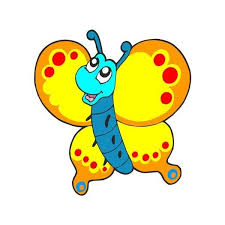 MAJ, tydzień 4Temat tygodnia:„Nasi kochani rodzice”Zamierzania  wychowawczo-dydaktyczne (cele główne):stwarzanie sytuacji do dzielenia się opiniami na temat swoich rodziców,rozwijanie myśleniawypowiadanie się na temat spędzania wolnego czasu z rodzicami,rozwijanie sprawności manualnejrozwijanie mowy,rozwijanie sprawności fizycznejwypowiadanie się na temat taty, mamy,rozwijanie umiejętności liczeniaprezentowanie własnych możliwości.